Format  Journal clubVerslag Format  Journal clubVerslag Jullie nemen deel aan een Journal club. Jullie lezen wetenschappelijke artikelen, analyseren en beoordelen deze op een methodische wijze en bespreken de beoordeelde literatuur. Ook denken jullie na over de praktische toepassingen voor het eigen handelen of de beroepspraktijk. In jullie journal club zitten enkele reviewer(s). De anderen zijn deelnemers. Na afloop van de bijeenkomst wordt een verslag opgesteld. Dit format bevat de onderdelen van het verslag voor de Journal club.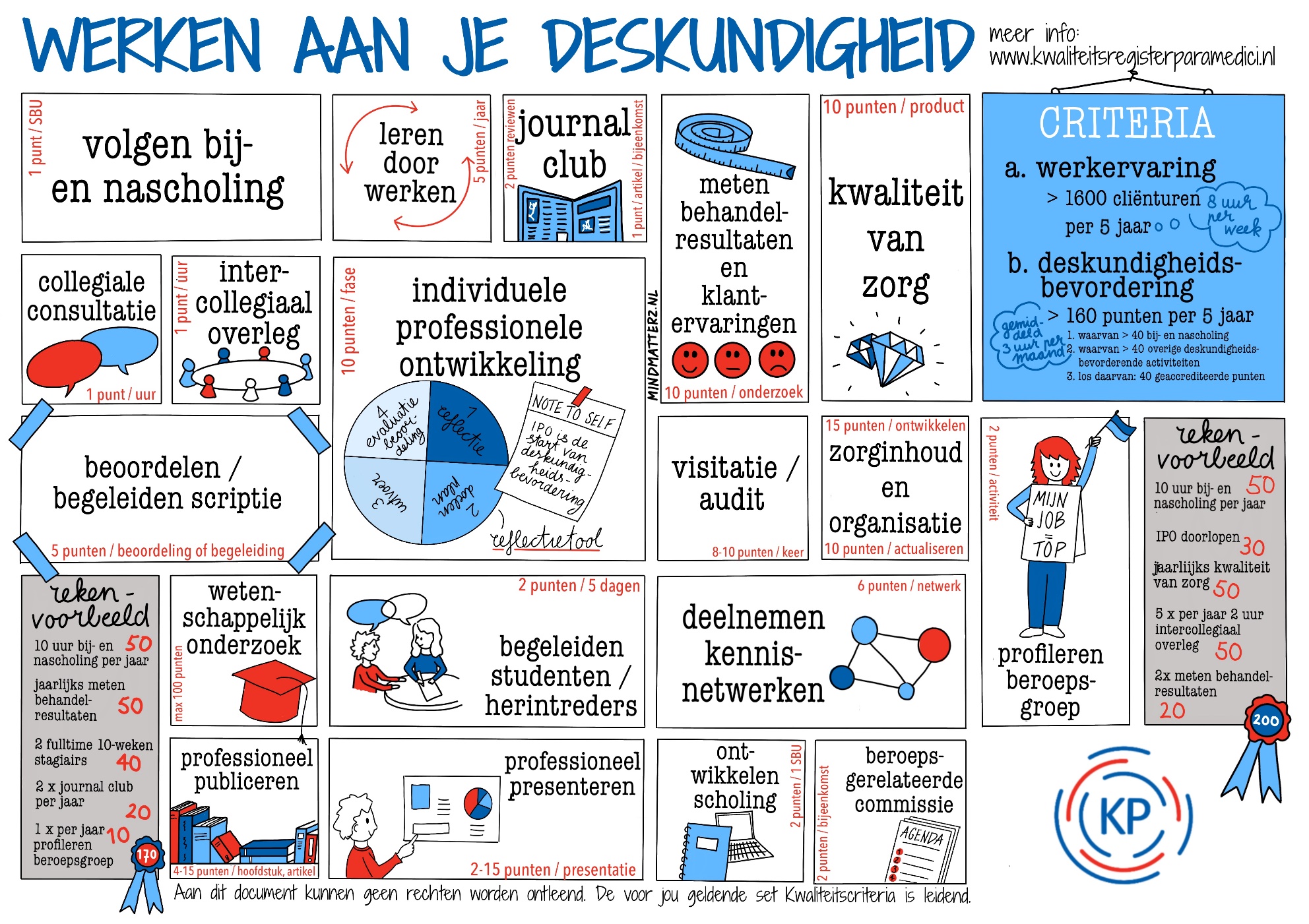 Jullie nemen deel aan een Journal club. Jullie lezen wetenschappelijke artikelen, analyseren en beoordelen deze op een methodische wijze en bespreken de beoordeelde literatuur. Ook denken jullie na over de praktische toepassingen voor het eigen handelen of de beroepspraktijk. In jullie journal club zitten enkele reviewer(s). De anderen zijn deelnemers. Na afloop van de bijeenkomst wordt een verslag opgesteld. Dit format bevat de onderdelen van het verslag voor de Journal club.Onderdelen verslagOnderdelen verslagDatum bijeenkomstAanwezigenNaam reviewer(s);Titel en herkomst van het artikelKorte weergave van de studieKorte samenvatting van de discussieVertaalslag naar het eigen beroepsinhoudelijkhandelen/de beroepspraktijk